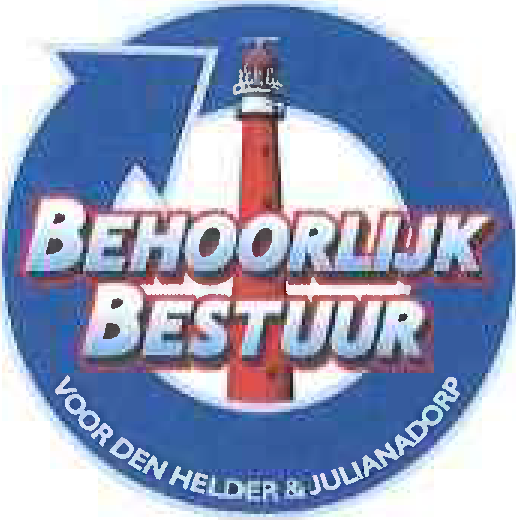 Vragenkwartier gemeenteraadsvergadering van 20 december 2021Onderwerp: SporthallenWij weten inmiddels dat de Sporthal Sportlaan gesloopt  wordt. Ons kwam ter  ore dat afgelopen week Sporthal De Brug door NOC*NSF is afgekeurd en vanwege hoge kosten waarschijnlijk niet wordt opgeknapt. Sporthal Quelderduijn is straks een basketbal cent rum. Tevens gaan er geruchten rond dat sporthal De Slenk op den duur gesloopt gaat worden om daarvoor in de plaats een appartementencomplex te bouwen.Zijn deze berichten juist?De sportzalen van bijvoorbeeld scholen zijn niet geschikt voor officiele wedstrijden van bijvoorbeeld zaalvoetbal en handbal. Den Helder heeft het sportklimaat hoog op de agenda staan .Kan u helderheid verschaffen over bovengestelde situaties?Heeft u een plan van aanpak om voldoende sportaccommodaties op hoog niveau te kunnen waarborgen?Behoorlijk Bestuur voor Den Helder & Julianadorp Sylvia HamerslagSame n Actief Sr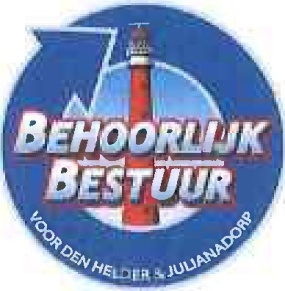 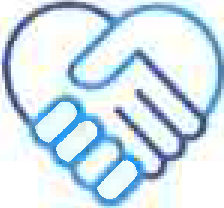 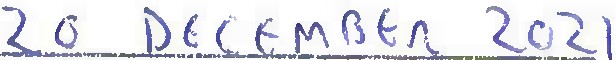 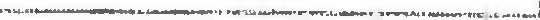 Motie WarmtevisieDe raad van de gemeente Den Helder, in openbare vergadering bijeen op 20 december 2021; gelezen het voorstel tot het vaststellen van de Transitievisie warmte, kenmerk: 2021-052837;constaterende dat:de visie verplicht moet warden vastgesteld voor 31 december 2021,er op 20 december 2021 een visie voorligt, wat bepaalde druk met zich meebrengt, terwijl energie ­ armoede nu aan de orde van de dag is. Dit terwijl er al vanaf 2019 dezelfde plannen liggen als wijkgerichte aanpakken, waterstof of warmtenet;er met deze visie te weinig rekening gehouden wordt met mogelijke gevolgen voor inwoners en bedrijven ten aanzien van kosten en keuzevrijheid;van mening zijnde dat:niet alle mogelijke co2 reducerende mogelijkheden goed onderzocht of onderbouwd zijn zoals gasfilters, of waar daadwerkelijk onze co2 productie vandaan komt, of juist tegengegaan mee kan worden;een warmtenet de waarschijnlijkheid moet warden voor het overgrote deel van de huizen in de gemeente. Waar nu gekozen kan warden uit verschillende energie aanbieders, is de keuze gereduceerd naar een monopoliepositie voor de levering vanuit het warmtenet. De aanbieder bepaald de prijs, in dit geval wellicht de HVC;woningeigenaren in bestaande wijken niet verplicht kunnen warden om hun woning aardgasvrij te maken. Met het vaststellen van deze visie, wat uiteindelijk leidt tot uitwerkingsplannen voor overstap, warden woningeigenaren gedwongen;er geen belangrijke subsidie is verkregen voor waterstof, wat het mogelijk nog moeilijker maakt om van het gas te gaan, of een andere keuze te maken;stadsverwarming gekoppeld is aan de gasprijs;inwoners die wonen in een flat of gemeenschap, geen zeggespraak hebben in deze warmtevisie. Ze zijn afhankelijk van collectieve verwarming. Tevens hebben zij oak een aparte rekening voor 'algemene ruimten'. Dit terwijl meestal het inwoners betreft met een lager inkomen, maar dus geen invloed hebben op kosten of verduurzaming;er in deze visie aandacht wordt gegeven aan 'betaalbaarheid', maar dater wordt niet ingegaan op wat voor iemand wel betaalbaar is en wat niet. Als in een visie betaalbaar het uitgangspunt is, zou men per huishouden moeten bekijken of het ook daadwerkelijk betaalbaar is;gemeente Den Helder een van de gemeentes van Nederland is met een rijkelijk laag inkomen per inwoner. In vele schrijnende gevallen moeten huishoudens rondkomen van een minimaal bedrag per week of maand. Voor deze huishoudens is 'betaalbaar' geen optie;draagt het college van burgemeester en wethouders op:v66r 1 maart 2022 een raadsinformatiebrief aan de gemeenteraad aan te bieden waarin duidelijk en inzichtelijk wordt gemaakt welke lasten er gemiddeld bij een huishouden bijkomen, bij al of niet gedwongen overstap van gas naar een warmtenet, waterstof en/of aanpassingen voor woningen die met uitvoeringsplannen mogelijk nodig zijn;bij de wijkuitvoeringsplannen met maatwerkoplossingen te komen, zodat geen enkel huishouden de dupe wordt v n ccn wijlcuitvoeringsplan, waardoor leefbaarheid of uitgaven vaste last en of reserves, onevenredig wordt aangetast.Fracties vanBehoorlijk Bestuur S HamerslagSamen Actief sr.K. van DriestenC\ •  (·1;_,• ,;,- ,,  J.!)T•·'!?Ilsl'D' ·'<--.1'N''j!M -:--!l·:ri1·1• •  ••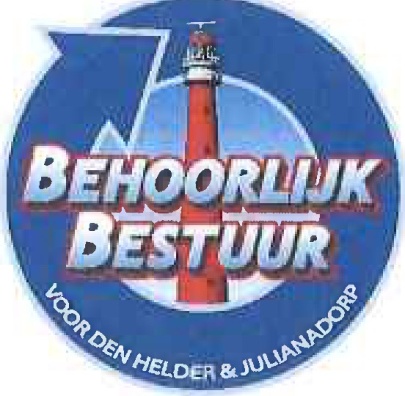 AJ.3.• J_1Amendement over rookverbod in bossen en natuurterreinendatum raadsvc-rgadcrin.g.,: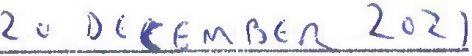 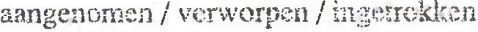 De gemeenteraad van Den Helder in vergadering bijeen op 20 december 2021;Gelezen het voorstel tot het vaststellen van de Algemene plaat sel ijke verordening Den Helder 2021 (nummer 2021-052813);besluit:het ontwerpbesluit aan te vullen met de volgende passage:, met dien verstande dat artikel 2:18, Rookverbod in bossen en natuurterreinen, geheel wordt geschrapt.Fractie van Behoor lijk Bestuur v DH & JulianadorpS. HamerslagToelichting:Feite lijk mag er al niet gerookt worden in nat uurgebieden. Wat we hiermee in de Algemeneplaat selijke verordening opnemen, is dat mensen zelf op een site moeten kijken om te zien of het wel of niet mag. En wanneer je de site bekijkt, loopt dat gebied van Den Helder tot Enkhuizen, tot ongeveer Haarlem aan toe. Als er regels worden vastgesteld, dan dienen onze inwoners duidelijk te warden ge"informeerd en dat doe je niet door het simpel in de Algemene plaatselijke verordening op te nemen en vervolgens de inwoners het maar uit late n zoeken en te beboeten wanneer zij iets doen wat volgens de Algemene plaatselijke verordening niet mag. Zo win je geen vertrouwen bij mensen.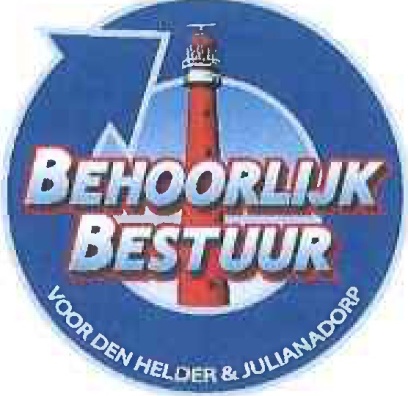 Amendement over de mogelijkheid om woningen binnen te treden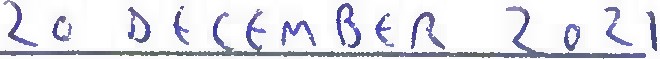 De gemeenteraad van Den Helder in vergadering bijeen op 20 december 2021.Ge lezen het voorste l tot het vaststellen van de Algemene plaatselijke verordening Den Helder 2021 (nummer 2021-052813);besluit:het ontwerpbesluit aan te vullen met de volgende passage:, met dien verstande dat artikel 6:3, Binnentreden woningen, geheel wordt geschrapt.Fractie van Behoorlijk Bestuur v DH & JulianadorpS. HamerslagToelichting:Toezichthouders mogen nooit en te nimmer zonder toestemming van bewoner/eigenaar een pand betreden. Wanneer er aanwijsbaar een strafbaar feit wordt gepleegd is dit enke l weggelegd voor de politie om dit met toestemming van de officier van justitie te doen.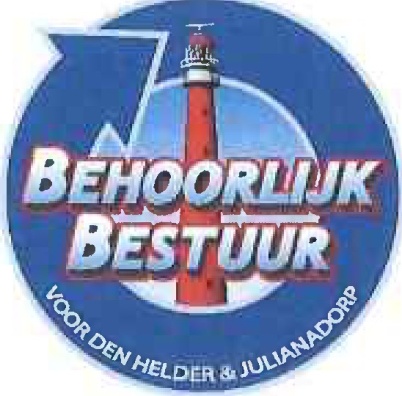 Amendement over verbod op zichtbare uitingen van verboden organisatiesDe gemeenteraad van Den Helder in vergadering bijeen op 20 december 2021.Gelezen het voorstel tot het vaststellen van de Algemene plaatselijke verordening Den Helder 2021 (nummer 2021-052813);besluit:het ontwerpbesluit aan te vullen met de volgende passage:, met dien verstande dat artikel 2:S0a, Verbod op zichtbare uitingen van verboden organisaties, geheel wordt geschrapt.Fractie van Behoorlijk Bestuur v DH & JulianadorpToelichting:Bovengenoemde uitingen zijn niet aan de orde in binnen onze gemeente. Het simpelweg voorbereid zijn op iets wat niet is, simpel er zijn voor het geval dat brengt in onze ogen echt het uitgangspunt van deregulering in het gedrang. We willen geen regels onder het mom van "stel voor dat..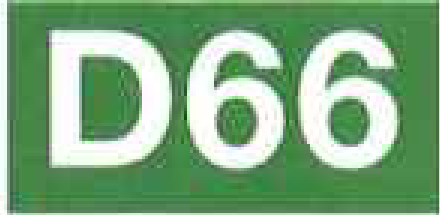 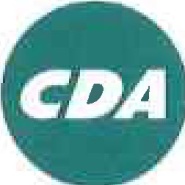 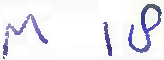 lle.teuc_o_or.llen_He lde.11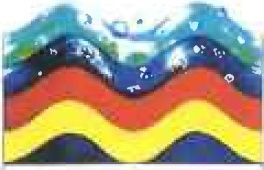 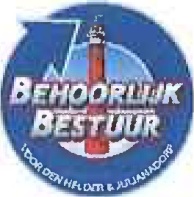 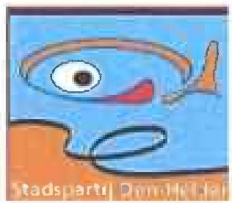 Motie Visie op planning en controlDe raad van de gemeente Den Helder, in vergadering bijeen op 20 december 2021;gelezen:het advies van de auditcommissie van 10 november 2021 over de door het college van burgemeester en wethouders voorgestelde actualisering van de Financiele verordening;raadsinformatiebrief 2021-057250, d.d. 7 december 2021 over de effecten van uitstel van actualisering van de financiele verordening;constaterende dat:de wethouder Financien in de vergadering van de auditcommiss ie van 10 november 2021 heeft aangegeven, gezien het advies van de griffier en de beraadslaging in de auditcommissie, het voorstel tot het vaststellen van een geactualiseerde Financiele verordening namens het college van burgemeester en wethouders terug te trekken;het college van burgemeester en wethouders, ondanks het terugtrekken van het voorstel, een uitgebreide raadsinformatiebrief heeft toegezonden met de 'gevolgen' van het niet vaststellen van de herziene Financiele verordening;het college van burgemeesteren wethouders in de raadsinformatiebrief niet heeft aangegeven dat zij voornemens is het advies van de auditcommissie op te volgen en op welke wijze de raad daarbij wordt betrokken;in de raadsinformatiebrief geen enkel begrip wordt getoond noch wordt ingegaan op de bevindingen die ten grondslag hebben gelegen aan het advies van de auditcomm issie;in 2022 diverse documenten (zoals het visiedocument planning en control, het beleidskader rechtmatigheid, het beleidskader reserves en voorzieningen en het beleidskader activa) door het college van burgemeester en wethouders aan de (nieuwe) raad (en auditcommissie) dienen te worden aangeboden die van wezenlijk belang zijn voor de inrichting van de planning en control functie en de kaderstellende en controlerende rol van de raad;van mening zijnde dat:de auditcommissie zorgvuldig tot haar advies is gekomen;de auditcommissie van het college van burgemeester en wethouders mag verwachten dat haar bevindingen worden betrokken bij de op te stellen Visie op planning en control;de auditcommiss ie vroegtijdig dient te worden betrokken bij de opzet en inhoud van de geactualiseerde Visie op planning en control;' an het college ' an burgemeester  en \AJethouders mag 'l  Orden ' ervvacht dat hij de geldende Financiele verordening uitvoert, zolang de raad nog geen nieuwe vcrordcning heeft vastgesteld;een aanpassing van artikel 4.3 van de Financiele verordening over de financiele stresstest ook bij een herziening in 2022 meegenomen kan warden;het voor de nieuwe raad (en de auditcommissie) gewenst is inzicht te verkrijgen in de planning van de voorstellen die in 2022 aan de auditcommissie warden aangeboden;    b,.,es .l.uiLhe.t_coJle.g.e_v..an_b_u  rge_me.esi eLen ..w_e _tb.oude..rs....o.p   te_drage_n·	-	-	-	-	-	-	-	-	-in het derde kwartaal van 2022, in nauwe samenwerking met de (nieuwe) raad, een geactualiseerde Visie op planning en control ter vaststelling aan de raad aan te bieden;de opzet en inhoud van de onder 1. genoemde visiedocument vooraf at te stemmenmet de auditcommissie;in januari 2022 een planning aan te bieden van financiele beleidskaders die in 2022 aan de raad warden aangeboden op basis van de geldende Financiele verordening en de Kaderbrief rechtmatigheid van de commissie BBV,en gaat over tot de orde van de dag.Namens de fracties van:Ro+or- ",..,..,. non	olrlor­uv1.v1   VVVI   LJ\..,I I I 1\..,1\,.A\..,I IH . S. Mosk	G. Assorgia	H.M. KrulBehoorlijk Bestuurv D-H & Julianadorp,S. HamerslagStadspartij Den HelderH. van Dongen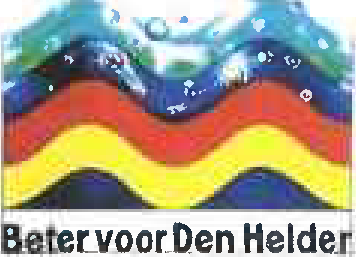 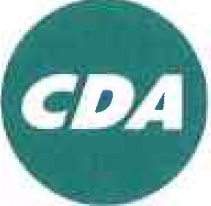 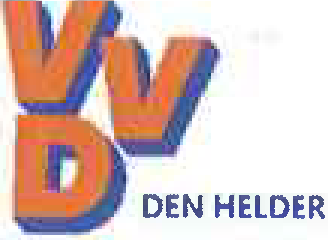 PARTIJ VOOR DE VRIJHEID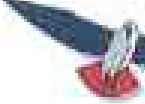 Den HelderSamen Actief Sr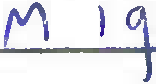 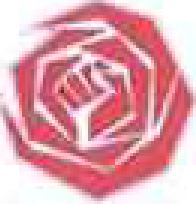 C h r i stenU nie	PvdA	GROEN	LI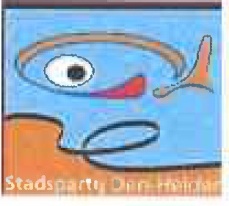 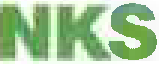 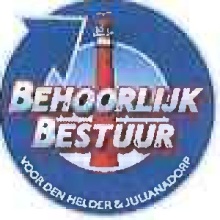 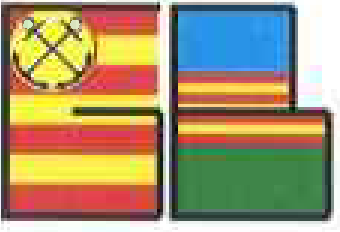 MOTIE vreemd aan de orde van de dagRed de Lange JaapDe gemeenteraad van Den Helder, in vergadering bijeen op 20 december 2021,overwegende dat:vuurtoren "de Lange Jaap" een beeldbepalende en monumentale landmark is voor zowel zeelieden als voor inwoners van Den Helder;vuurtoren "de Lange Jaap" een uniek symbool is voor Den Helder en toeristische waarde heeft voor Den Helder;vuurtoren "de Lange Jaap" de hoogste nag werkende gietijzeren vuurtoren van Nederland is en daarmee oudheidkundige waarde heeft in de geschiedenis van de technische ontwikkeling van vuurtorens in Nederland;constaterende dat:veel onderzoeken hebben plaatsgevonden naar de technische staat van de vuurtoren;met de uitkomsten van deze onderzoeken om allerlei onbekende redenen tot nu toe niets is gedaan;in de afgelopen decennia, ondanks de onderzoeksresultaten, geen enkel onderhoud heeft plaatsgevonden aan het Rijksmonument de Lange Jaap;de minister heeft aangegeven dat het Rijk in het onderhoud tekort is geschoten;veel inwoners van Den Helder zich grate zorgen maken over het voortbestaan van "hun Lange Jaap";spreekt uit:dat de gemeente veel waarde hecht aan het behoud van de Lange Jaap;-  -   -   -   - besluit:een "brandbrief", zoals opgenomen in de bij deze motie behorende bijlage, te versturen naar delandmark nietmag verdwijnen,en gaat over tot de orde van de dag.Namens de fractie van:Beter voor Den Helder	CDA	VVD	PVVCarlo Assorgia	Harmen KrulD66	Samen Actief sr.Henk Mask	Carla van DriestenPvdA	GroenlinksPieter Blank	Marije BoessenkoolPetra BaisStadspartij Den HelderHarrie van DongenBehoorlijk Bestuurv D-H en JulianadorpSylvia HamerslagVincent van den BornChristenUnieHans van DonkelaarGemeentebela ngen Den HelderNancy ListDen Helder, 20 december 2021Aan de Minister van lnfrastructuur & Waterstaat Rijnstraat 82515 XP Den HaagOnde rwerp: situatie aangaande' De Lange Jaap' van Den Held erExcellentie,Wat een drama. Hoe zwaar voelt het als het kenmerkende en vertrauwde beeld van de stad waar je woont opeens onzeke r is geworden, geen toekomst meer lijkt te hebben, ja letterlijk dreigt om te vallen.Wat een drama! Als je in een stad woont waar het gewoon is soms maanden van huis te zijn en je eindelijk je thuis weer nabij voelt als je van grate afstand die o zo Lange Jaap weer als eerste ziet, maar dat dat niet langer meer....Wat een drama! Als een monument van grate waarde , zelfs van Eurapees niveau, zo is onderhouden dat afbraak dreigt .Wat een drama! Wat een drama voor Den Helder! Wat een drama voor onze inwoners! Wat een drama voor ons alien! Eigenlijk zijn er geen passende woorden voor. Alleen onze stadsdichter treft nog de juiste woorden.JaapKon ik scheuren dichten, dan schreef ik aIleen nog over rood gegoten wanden. lk kalkte torenhoge woorden in stevig vocabulaire .lk pleisterde zijn wonden met vloeiende straf es.Voegwoorden,die stolden in het staal.Zachte prevels goat ik in de leemtes: 'Niet breken nu. lk houd je overeind.' En als de Jaap gedicht was,dan schuurde ik zijn huid op, lichtjes. Vier maalen don heel even niets. lo wist ik zekerdot iedereen weer thuiskwom.Mijn stad oon zijn voeten is nergens zonder hem.Yanaika Zomer, Stadsdichter Den HelderExcellentie,Kunt u zich voorstellen Rotterdam zonder Euramast? Kunt u zich voorstellen Utrecht zonder de Dom?Kunt u zich voorstellen Maast r icht zonder Vrijthof?Kunt u zich voorstellen Amsterdam met gedempte grachten? Kunt u zich voorstellen Den Helder zonder de Lange Jaap?Wij niet! En wij hopen u ook niet! Onze stadsdichter beschreef het in haar woorden. Wij hier in de onze. Wij wachten nu op de uwe. Laat ze ons niet langer in onzekerheid en geef ans het vertrauwen dat het niet aIleen goed kamt maar ook goed blijft met ans vertrauwde lichthuis , een baken voor ons alie n.De gemeenteraad van Den Helder,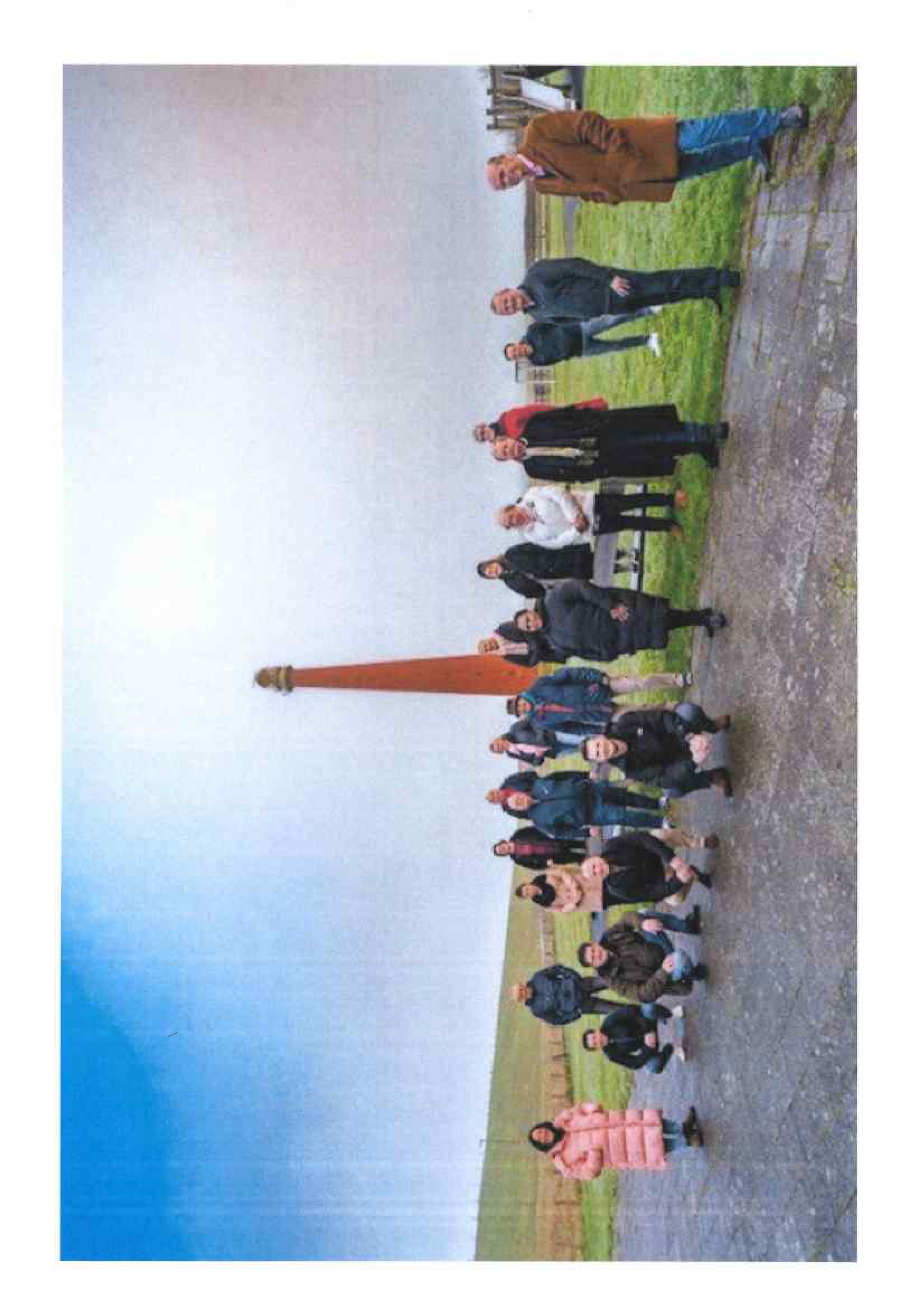 